INLEIDINGDe les ‘Feestdagen’ van de gemeente Almere heeft als doel dat leerlingen een beter financieel bewustzijn te ontwikkelen. In deze docentenhandleiding staat alle informatie die je nodig hebt om deze les te geven. Het werkblad bestaat uit 4 opdrachten met bijpassende filmpjes. Op het werkblad staan extra vragen en in deze docentenhandleiding staan een aantal verdiepingsvragen. Afhankelijk van de tijd en jouw persoonlijke voorkeur, behandel je deze extra vragen. Neem de presentatie vooraf door, zodat je een duidelijk beeld krijgt van de opbouw van de les. Veel succes!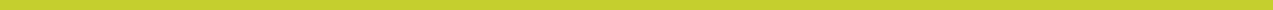 PRESENTATIEStart filmpje 1Dit filmpje gaat over verlanglijstjes. Het filmpje eindigt met de zin: Weet jij wat jouw verlanglijstje kost? Laat een aantal leerlingen deze vraag beantwoorden. Weten ze het niet? Dan is het ook een leuke huiswerkopdracht. Opdracht 1Leerlingen maken deze opdracht zelfstandig. De antwoorden behandel je klassikaal. De antwoorden komen per muisklik in beeld. Met welk klusje verdien je het meeste?			auto wassenWelk klusje kost de meeste tijd?				oppassenWelk klusje verdient per 15 minuten het meeste?	gras maaien Extra vraag: Waarom is geld sparen slim?Vertel dat sparen slim is omdat je dan extra geld hebt voor een later moment. Stel dat je mobiel kapot gaat dan heb je geld voor de reparatie. En als je spaart heb je een groter bedrag voor een aankoop. Optioneel verdiepingsvraag: Wie heeft een goede spaartip?Opdracht 2Hoeveel weten leerlingen zelf al over pinnen en geldcriminelen? Behandel de stelling één voor één. Laat de leerlingen de hand opsteken. Wie denkt waar en wie denkt niet waar? De antwoorden komen per muisklik in beeld.Een geldcrimineel heeft niets aan een pinpas zonder pincode.	Niet waar
Met contactloos betalen betaal je zonder het intoetsen van een pincode. Een pinpas heeft dus ook waarde zonder pincode. Klasgenoten kunnen dezelfde pincode hebben.			Waar
Er zijn 9.999 verschillende pincodes mogelijk en er zijn veel meer pinpassen. Jullie kunnen dezelfde pincode hebben, maar dat weet je niet omdat een pincode geheim is.Met een Nederlandse pinpas, pin je ook in het buitenland.	Waar
Met een Nederlandse pinpas kun je overal betalen. In Europa kan het altijd. Als je buiten Europa wilt pinnen, dan moet je dat eerst aan de bank doorgeven.Met je pinpas log je in op de Mobiel Bankieren app.		Niet waar
Bij een Mobiel Bankieren app log je in met een identificatiecode. Dit is een andere code dan je pincode. Deze code mag je zelf bepalen. 
Een geldezel is iemand die zijn pinpas en pincode uitleent.	Waar
Geldcriminelen willen de pinpas en pincode van anderen lenen om crimineel geld door te sluizen. Als je jouw pinpas en pincode uitleent en geldcriminelen maken gebruik van jouw rekening dan ben je strafbaar. Ze noemen je dan een geldezel. Extra vraag: Wat is veiliger? Contant betalen of digitaal betalen?Digitaal raak je minder snel kwijt en is daardoor veiliger. Maar je moet sowieso altijd goed op je geld letten. Bewaar contant geld en je pinpas in een portemonnee en in een tas die je dicht kunt maken. Start filmpje 2Dit filmpje gaat over praten met elkaar over geld. Opdracht 3 Als je moet kiezen, waar kies jij dan voor? Let op! Er zijn geen goede of foute antwoorden. Laat leerlingen de hand opsteken voor keuze 1 of keuze 2. Laat vervolgens één leerling toelichting geven op zijn of haar antwoord.Wie kiest voor	50 euro contant geld	of 50 euro op je spaarrekeningWie kiest voor 	rijk zijn zonder vrienden	of arm zijn met vriendenWie kiest voor 	vandaag één wens		of over 10 jaar 3 wensenWie kiest voor	20 euro voor jezelf 		of 50 euro voor een goed doelWie kiest voor	1 merk kledingstuk		of 4 kledingstukken van ‘n onbekend merkExtra vraag: Waar kiest jouw klasgenoot voor? Eén jaar geen internet of één jaar geen geld? Laat leerlingen van elkaar raden waar ze voor kiezen. Optioneel verdiepingsvraag: Bij het maken van een keuze houd je rekening met de kosten. Waar kun je nog meer rekening mee houden? 
De opbrengst; extra sporttrainingen maken je bijvoorbeeld een betere sporter.Duurzaamheid; een broek van een goede kwaliteit kun je langer dragen. Milieu; plastic artikelen zijn vaak goedkoper, maar wel slechter voor het milieu. Start filmpje 3Dit filmpje gaat over het bereiden van een feestmaaltijd. Het filmpje eindigt met de zin: feestdagen vier ik het liefste met … Vraag de leerlingen naar een reactie. Opdracht 4Leerlingen maken deze opdracht zelfstandig. De antwoorden behandel je klassikaal. De antwoorden komen per muisklik in beeld.Hoeveel geld ben je kwijt voor de boodschappen?	€ 5,10Toelichting: € 0,60 + € 0,60 + € 1,40 + € 2,50 = € 5,10	Hoe duur is zelfgemaakte apple crumble?		€ 2,90	Toelichting: € 0,06 (100 gram van 1 kilo) + € 0,06 (100 gram van 1 kilo) + € 0,28 (50 gram van 250 gram) + € 2,50 = € 2,90Welke aankoop is het voordeligste?			De losse ingrediëntenToelichting: Voor de boodschappen ben je in totaal meer geld kwijt dan voor het kant en klare product. Maar je houdt nog wel ingrediënten over voor een andere keer of een ander recept. Extra vraag: Met de feestdagen kun je bijvoorbeeld ook aardbeien kopen. Waarom zijn aardbeien in december duurder dan mandarijnen? Aardbeien en mandarijnen zijn seizoensproducten. Het aardbeienseizoen is van juni tot en met september. Het mandarijnen seizoen is van november tot en met februari. Seizoensproducten zijn goedkoper doordat er op dat moment meer aanbod is. Als er van een product veel aanbod is, wordt de prijs lager.  AFRONDINGVraag aan de leerlingen naar een reactie. Welke opdracht en/of filmpje vonden ze het leukste? Wat hebben ze geleerd? Het werkblad mogen ze mee naar huis nemen. Ook voor thuis is er een werkblad beschikbaar. Want wie weet thuis het meeste over geld? De leerlingen of de ouders?